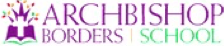         2018-2019 School YearHIPPA Compliant Authorization for Exchange of Health and Educational Information:This form authorizes the two agencies listed below to exchange information from the records of:       	Student’s Name:  _________________________________________________DOB:________________________ Grade ______		Agency 1:					AND			Agency 2		Archbishop Borders							Practice Name:  _____________________________________Li                      Lisa Dillon, RN, School Nurse                                                           Provider Name/Title:  ________________________________	3500 Foster Ave							Address:  __________________________________________             	 	Baltimore, MD 21224				 			__________________________________________________P: 		Phone: 410.276.6534; Fax: 410.276.6915				P/F: ______________________________________________E	            Email: ldillon@abbschool.com					Email: ____________________________________________T 		This disclosure is intended for: Health Assessment, Planning, Medication Administration, and/or Treatment.  T          		The  information disclosed may include: Patient Health Care Records [medical file], a Health Inventory, Emergency Forms,             Medical Protocols, Medication Forms, Immunization Records, and other medical records as needed. a A		All confidential medical information pertaining to my student will be kept in the student’s health file and securely         		stored as mandated by the Code of Maryland Regulations.T		This authorization is valid for one school year. It will expire on June 30th, 2019.            I understand that I may revoke this authorization at any time by submitting written notice of the withdrawal of my consent.             I recognize that health records, once received by Archbishop Borders, may not be protected by the HIPAA Privacy Act             and may become education records protected by the Family Educational Rights and Privacy Act [FERPA].    Faxes/copies of this release are acceptable as original.  _________________________________________ 		  _______________________________Parent/Guardian Signature						  Date